Сумська міська радаVІIІ СКЛИКАННЯ IV СЕСІЯРІШЕННЯвід 24 лютого 2021 року № 440-МРм. СумиРозглянувши звернення громадянина, відповідно до статей 12, 35, 79-1, 118, 121, 122 Земельного кодексу України, статті 50 Закону України «Про землеустрій», частини третьої статті 15 Закону України «Про доступ до публічної інформації», враховуючи протокол засідання постійної комісії з питань архітектури, містобудування, регулювання земельних відносин, природокористування та екології Сумської міської ради від 11.01.2021 № 3, керуючись пунктом 34 частини першої статті 26 Закону України «Про місцеве самоврядування в Україні», Сумська міська рада ВИРІШИЛА:Відмовити Кузнецову Максиму Андрійовичу в наданні дозволу на розроблення проекту землеустрою щодо відведення земельної ділянки у власність за адресою: м. Суми, вул. Зарічна, неподалік від земельної ділянки з кадастровим номером 5910136600:08:011:0055, орієнтовною площею 0,1200 га, для індивідуального садівництва у зв’язку з невідповідністю місця розташування об’єкта вимогам містобудівної документації та чинних нормативно-правових актів:Плану зонування території міста Суми, затвердженого рішенням Сумської міської ради від 06.03.2013 № 2180-МР, згідно з яким земельна ділянка знаходиться в рекреаційній зоні озеленених територій загального користування Р-3, що також потрапляє в межі зони охоронюваного ландшафту, де розміщення земельних ділянок для ведення садівництва не передбачено;пункту 6.1.44 Державних будівельних норм України ДБН Б.2.2-12:2019 «Планування та забудова територій», затверджених наказом Міністерства регіонального розвитку, будівництва та житлово-комунального господарства України від 26.04.2019 № 104, згідно з яким розміщення нової дачної та садової забудови в межах населених пунктів не допускається.Сумський міський голова                                                                  О.М. ЛисенкоВиконавець: Клименко Ю.М.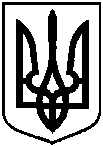 Про відмову Кузнецову Максиму Андрійовичу в наданні дозволу на розроблення проекту землеустрою щодо відведення земельної ділянки у власність за адресою: м. Суми,                    вул. Зарічна, неподалік від земельної ділянки з кадастровим номером 5910136600:08:011:0055, орієнтовною площею 0,1200 га 